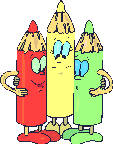 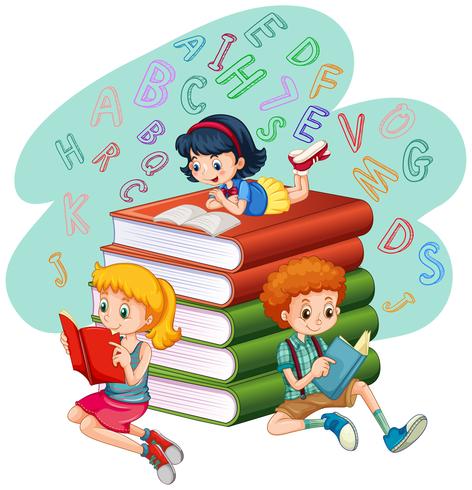                   “Queridos niños y niñas, les damos la bienvenida a una nueva semana”Los invitamos a realizar las siguientes actividades“Queridos niños y niñas, les damos la bienvenida a una nueva semana”Los invitamos a realizar las siguientes actividadesGuía Cuadernillo Pac LenguajeKínder A y B  Clases on line  Guía Cuadernillo Pac LenguajeKínder A y B  Clases on line  Guía Cuadernillo Pac LenguajeKínder A y B  Clases on line  Guía Cuadernillo Pac LenguajeKínder A y B  Clases on line  Nombre Alumno: Nombre Alumno: Nombre Alumno: Nombre Alumno: Fecha: Martes 30 junio 2020          Semana: 13                                Hora: 15:00 a 15:45 horas. Fecha: Martes 30 junio 2020          Semana: 13                                Hora: 15:00 a 15:45 horas. Fecha: Martes 30 junio 2020          Semana: 13                                Hora: 15:00 a 15:45 horas. Fecha: Martes 30 junio 2020          Semana: 13                                Hora: 15:00 a 15:45 horas. Educadoras: Gissela Robledo (Kínder A), Claudia Duarte (Kínder B)Educadoras: Gissela Robledo (Kínder A), Claudia Duarte (Kínder B)Educadoras: Gissela Robledo (Kínder A), Claudia Duarte (Kínder B)Educadoras: Gissela Robledo (Kínder A), Claudia Duarte (Kínder B)NúcleoLenguaje Verbal Lenguaje Verbal Lenguaje Verbal Objetivo de Aprendizaje(6) Comprender contenidos explícitos de textos literarios y no literarios, a partir de la escucha atenta, describiendo información y realizando progresivamente inferencias y predicciones.(6) Comprender contenidos explícitos de textos literarios y no literarios, a partir de la escucha atenta, describiendo información y realizando progresivamente inferencias y predicciones.(6) Comprender contenidos explícitos de textos literarios y no literarios, a partir de la escucha atenta, describiendo información y realizando progresivamente inferencias y predicciones.O. T.(13) Representar en juegos sociodramáticos, sus pensamientos y experiencias atribuyendo significados a objetos, personas y situaciones.(13) Representar en juegos sociodramáticos, sus pensamientos y experiencias atribuyendo significados a objetos, personas y situaciones.(13) Representar en juegos sociodramáticos, sus pensamientos y experiencias atribuyendo significados a objetos, personas y situaciones.HabilidadComprensión.Comprensión.Comprensión.Actividad / Instrucción-Escuchar y observar cuento “EL tigre y el Ratón”.- Dibujar cómo te imaginas al tigre y al ratón.-Escuchar cada problema entre el tigre y el ratón, y unir al dibujo que lo ilustra.  -Escuchar y observar cuento “EL tigre y el Ratón”.- Dibujar cómo te imaginas al tigre y al ratón.-Escuchar cada problema entre el tigre y el ratón, y unir al dibujo que lo ilustra.  -Escuchar y observar cuento “EL tigre y el Ratón”.- Dibujar cómo te imaginas al tigre y al ratón.-Escuchar cada problema entre el tigre y el ratón, y unir al dibujo que lo ilustra.  Materiales - Computador, celular o tablet.-Video cuento “El tigre y el ratón”. https://www.youtube.com/watch?v=dUDgBn1-NSo-PAC lenguaje, Lápiz grafito, lápices de colores, goma.  - Computador, celular o tablet.-Video cuento “El tigre y el ratón”. https://www.youtube.com/watch?v=dUDgBn1-NSo-PAC lenguaje, Lápiz grafito, lápices de colores, goma.  - Computador, celular o tablet.-Video cuento “El tigre y el ratón”. https://www.youtube.com/watch?v=dUDgBn1-NSo-PAC lenguaje, Lápiz grafito, lápices de colores, goma.  ContenidosComprensión lectora.Comprensión lectora.Comprensión lectora.RUTA DE APRENDIZAJEINICIODESARROLLOCIERRERUTA DE APRENDIZAJEInvite a su hijo/a a trabajar en un lugar en su casa en dónde pueda realizar la actividad de manera cómoda y que esté libre de ruidos.Comente que la actividad de hoy se tratará de escuchar atentamente un cuento.Pregunte a su hijo/a ¿Quieres escuchar un cuento?Cuéntele que este cuento se trata de un tigre y un ratón y luego pregúntele: ¿conoces los tigres?¿Qué sabes de ellos?, ¿de qué crees que se trata el cuento?Invite a su hijo a escuchar y observar el cuento “EL tigre y el ratón” a través del video apretando el siguiente link: https://www.youtube.com/watch?v=dUDgBn1-NSoDespués de observar y escuchar el cuento, motive al niño/a responder las siguientes preguntas respecto al cuento: ¿de qué se trata el cuento?, ¿Quiénes son los personajes?, ¿Qué les ocurrió?, ¿Cómo creen que actuó el tigre? ¿Por qué?, ¿Eran buenos amigos el tigre y el ratón? ¿Por qué?, ¿tenían algún problema entre ellos?  Y por último pregúntele: ¿Quién narró el cuento?Para finalizar, invítelo/a a buscar en el cuadernillo de trabajo PAC, página 25 actividad N°26. Pídale que observe lo que hay en la página y pregunte ¿qué crees que hay que hacer? Explique que en esos cuadros que hay ahí, deben dibujar al tigre y en el otro cuadro al ratón, pero pídale que los dibuje como él o ella se los imagina.Felicite por su trabajo y luego motívelo/a a dar vuelta la página para trabajar en la actividad 27 (página26). Explique que en cada cuadro escrito de la derecha, hay unos problemas entre el tigre y el ratón. Pídale que escuche atentamente cada problema, para luego unir con una línea el problema con la imagen que represente el problema.Para finalizar, pídale que nombre características del tigre y luego características del ratónFelicite por actividad realizada.Guía Cuadernillo Pac LenguajeKínder A y B  Clases on line  Guía Cuadernillo Pac LenguajeKínder A y B  Clases on line  Guía Cuadernillo Pac LenguajeKínder A y B  Clases on line  Guía Cuadernillo Pac LenguajeKínder A y B  Clases on line  Nombre Alumno: Nombre Alumno: Nombre Alumno: Nombre Alumno: Fecha: Viernes 03 julio 2020                       Semana: 13                                Hora: 15:00 a 15:45 horas. Fecha: Viernes 03 julio 2020                       Semana: 13                                Hora: 15:00 a 15:45 horas. Fecha: Viernes 03 julio 2020                       Semana: 13                                Hora: 15:00 a 15:45 horas. Fecha: Viernes 03 julio 2020                       Semana: 13                                Hora: 15:00 a 15:45 horas. Educadoras: Gissela Robledo (Kínder A), Claudia Duarte (Kínder B)Educadoras: Gissela Robledo (Kínder A), Claudia Duarte (Kínder B)Educadoras: Gissela Robledo (Kínder A), Claudia Duarte (Kínder B)Educadoras: Gissela Robledo (Kínder A), Claudia Duarte (Kínder B)NúcleoLenguaje Verbal Lenguaje Verbal Lenguaje Verbal Objetivo de Aprendizaje(8) Representar gráficamente algunos trazos, letras, signos, palabras significativas y mensajes simples legibles, utilizando diferentes recursos y soportes en situaciones auténticas. (8) Representar gráficamente algunos trazos, letras, signos, palabras significativas y mensajes simples legibles, utilizando diferentes recursos y soportes en situaciones auténticas. (8) Representar gráficamente algunos trazos, letras, signos, palabras significativas y mensajes simples legibles, utilizando diferentes recursos y soportes en situaciones auténticas. O. T.(7) Comunicar rasgos de su identidad de género, roles (nieta/o, vecino/a, entre otros), sentido de pertenencia y cualidades personales.(7) Comunicar rasgos de su identidad de género, roles (nieta/o, vecino/a, entre otros), sentido de pertenencia y cualidades personales.(7) Comunicar rasgos de su identidad de género, roles (nieta/o, vecino/a, entre otros), sentido de pertenencia y cualidades personales.HabilidadExpresión Gráfica.Expresión Gráfica.Expresión Gráfica.Actividad / Instrucción-Recordar cuento El tigre y el ratón.- Copia el título del cuento y decora su escena final.-Recorta y pega en texto según el modelo para ordenar las palabras del texto.  -Recordar cuento El tigre y el ratón.- Copia el título del cuento y decora su escena final.-Recorta y pega en texto según el modelo para ordenar las palabras del texto.  -Recordar cuento El tigre y el ratón.- Copia el título del cuento y decora su escena final.-Recorta y pega en texto según el modelo para ordenar las palabras del texto.  Materiales -Computador, celular o tablet.-Video cuento “El tigre y el ratón”. https://www.youtube.com/watch?v=dUDgBn1-NSo-PowerPoint Fotos del cuento.-PAC lenguaje, Lápiz grafito, lápices de colores, goma, tijeras, pegamento.  -Computador, celular o tablet.-Video cuento “El tigre y el ratón”. https://www.youtube.com/watch?v=dUDgBn1-NSo-PowerPoint Fotos del cuento.-PAC lenguaje, Lápiz grafito, lápices de colores, goma, tijeras, pegamento.  -Computador, celular o tablet.-Video cuento “El tigre y el ratón”. https://www.youtube.com/watch?v=dUDgBn1-NSo-PowerPoint Fotos del cuento.-PAC lenguaje, Lápiz grafito, lápices de colores, goma, tijeras, pegamento.  ContenidosComprensión – transcribir.Comprensión – transcribir.Comprensión – transcribir.RUTA DE APRENDIZAJEINICIODESARROLLOCIERRERUTA DE APRENDIZAJEInvite a su hijo/a a trabajar en un lugar en su casa en dónde pueda estar cómodo y libre de ruidos.Motive al niño/a a descubrir la fecha de hoy, luego invítelo/a recordar el cuento de la clase anterior, “El tigre y el ratón” y haga las siguientes preguntas: ¿Recuerdas el cuento?, ¿Cómo se llama el cuento?,¿Quiénes son los protagonistas?, ¿Cómo se llama su autora?Invite al niño/a a recordar el cuento viendo el video “EL tigre y el ratón” a través de las imágenes del PPT (o video) Después de observar y escuchar el cuento, motive al niño/a responder las siguientes preguntas ¿Cómo crees que se sentía Ratón? ¿Por qué crees que se enojó tanto con Tigre? ¿Te ha pasado alguna vez algo así con algún amigo? ¿Cómo crees que solucionarán su nuevo problema?Deje tiempo para responder las preguntas.Para finalizar, invítelo/a a nombrar a buscar en el cuadernillo de trabajo PAC, página 27 actividad N°28. Pídale que observe lo que hay en la página y pregunte ¿qué crees que hay que hacer?  Léale lo que dice ahí y pregunte ¿en qué parte del cuento decía eso?Luego invite a copiar transcribiendo el título en la línea punteada guiándose por el modelo y luego motive a observar la imagen a continuación e invite a decorar la escena. Felicite por su trabajo y luego motívelo/a a dar vuelta la página para trabajar en la actividad 29 (página 28). Lea el texto que aparece en el recuadro anaranjado y pídale que observe detenidamente lo que está escrito, para luego motivarlo a recortar por las líneas punteadas las frases que ahí aparecen y a pegarlas en el recuadro en el orden correspondiente. Felicite por actividad realizada.